 基隆 市106  學年度 第二學期  堵南 國民小學六年級客家語領域教學計畫表 設計者：客家語領域教學團隊一、架構圖(客家語6下) 課程架構圖二、課程理念：客家語教學基本理念，旨在培養兒童正確理解和靈活應用語文的能力，內容包括：
1.使兒童具備良好的聽、說、讀、寫等基本能力。
2.使兒童能使用語文，表達情意，陶冶性情，啟發心智，解決問題。
3.培養兒童兼用客家語和本國語的習慣，從事思考，理解、協調、討論、欣賞、創作，以擴充生活經驗，拓展多元視野，面對國際思潮，並激發兒童廣泛閱讀的興趣，提升欣賞文學作品的能力，以體認中華文化精華。
4.引導兒童學習利用工具書，結合資訊網路，藉以增進語文學習的廣度和深度，進而提升自學能力。三、學生先備經驗或知識簡述高年級要學習運用閩南語與人互動，關懷他人，同時要學習深入探討課文中的知識和思想情感及音標、文字之運用。以「提問討論」發展學生的組織能力、邏輯思考能力、多元討論能力、是非判斷能力以及明確的口語表達能力。並可引導學生自主學習，擴展其學習範疇。四、課程目標1.看圖說話：使用情境圖，引導學生說出圖意，讓學生充分抒發想像。
2.聽力練習：練習聽懂教師說出的客家語，並藉著語文遊戲訓練詞語、詞句的聽力。
3.說話練習：利用語文遊戲，做對話或說話練習，習得簡單的生活用語。
4.學習童謠：藉由童謠念唱，提升學習興趣，並了解客家文化的內涵。
5.能使用收音機、錄音機、電視等工具收聽資訊。五、教學策略建議「聽說讀寫」及「拼寫音標」是教學的重要環節，「聆聽」與「說話」是主要的活動方式。主要藉由課文中的語法、音義、思想、觀念、知識和寫作技巧等，達到學習目的。重點在於音義及語法的深究，亦即學習課文中「語句」和「詞語」的音義。其內涵包含：熟讀課文內容、掌握主題重點、了解詞句音義、延伸學習相關詞彙。其目的在於：豐富知識的內涵，強化了解客家語的音義，培養高度學習的興趣，訓練思維以建立解決問題的能力。指導學生藉由學習國家名稱、族群慶典的客家語說法，提升其國際觀，並能傳遞客家文化的精神和特色。六、參考資料來源：參考網站及書目1.行政院客家委員會（http://www.hakka.gov.tw/mp.asp?mp=1）2.臺北市政府客家事務委員會（http://www.hakka.taipei.gov.tw/index2.asp）3.新北市政府客家事務局（http://www.hakka-affairs.tpc.gov.tw/web/Home?command=display&page=flash）4.高雄市政府客家事務委員會（http://w4.kcg.gov.tw/~chakcg/）5.屏東縣政府客家事務局（http://www.pthg.gov.tw/planhab/）6.客家雜誌（http://www.hakka.url.tw/yellowpage/index.html）7.北埔客家文化（http://www.peipu.org/）8.客家世界網（http://www.hakkaworld.com.tw/）9.客家諺語漫畫（http://comic.hakkaworld.com.tw/）10.台灣客家文化數位發展協會（http://www.hakka.url.tw/yellowpage/index.html）11.村村客家文化上網（http://land.ihakka.net/）12.台灣客家音樂網（http://music.ihakka.net/）13.客語教學電視節目（http://www.ihakka.net/class/）14.六堆客家文化園區（http://www.ihakka.net/2008ludue/）15.客家文物聯營館（http://210.241.17.253/hakkaculfront/index.jsp）16.哈客網路學院（http://elearning.hakka.gov.tw/）17.當代客家文學史料系統（http://lit.ncl.edu.tw/hakka/）18.海外客家網（http://global.ihakka.net/taiwan/hakka/index.php）19.臺灣客家語常用詞辭典（http://hakka.dict.edu.tw/）20.臺灣客家文學館（http://literature.ihakka.net/hakka/default.htm）21.臺灣客家話辭典（90）：徐兆泉編著，南天。22.現代客語詞彙彙編續篇（93）：何石松、劉醇鑫編著，臺北市政府客家事務委員會。23.客語發音學（95）：古國順、何石松、劉醇鑫著，五南。24.客諺一百首（96）：何石松著，五南。25.客語謎語（令子）欣賞（96）：何石松編著，五南。26.形象化客話俗語1200句（96）：涂春景編著，五南。27.客家歌謠（96）：風車編輯群，風車。起訖週次起訖日期主題單元名稱分段能力指標學習目標教學活動概要教學活動重點教學節數教學資源評量方式重大議題十大基本能力第一週1/22~1/26第一單元世界一家親第一課出國遶尞能聽懂說話者所表達的情感與知識。能主動聽取資訊，養成蒐集材料與方法的習慣。能根據聽到的客家語作相關的聯想。能使用標音符號，念出簡短的客家語文章。能運用客家語完整的回答問題。1.能了解課文大意及課文語意，並朗讀課文。2.能了解並記住「歡喜靂天」、「金頂」、「鮮鮮」、「餳人」、「山歌溜天」、「騰雲駕霧」等語詞的意義及用法。3.能了解各國的名勝古蹟及其特色。學生查詢世界各國的名勝古蹟或旅遊勝地並發表。活動一：出國遶尞1.教師提問：(1)阿弟牯歸屋下人，想愛去哪？(2)佢兜愛仰般去？(3)你識去哪位遶尞過？(4)你識出國遶尞無？係到哪隻國家？(5)該隻國家有那兜特別个光景？(6)出國遶尞个感覺仰般？(7)你還想愛去哪隻還吂去過个國家遶尞？2.教師引導學生討論、發表，教師做統整。3.教師解釋課文大意、語意及課文語詞。4.教師領讀課文，範念→領念→齊念→分組念→個別念。5.教師進行課文說白節奏練習。6.教師播放教學CD，讓學生聆聽，並跟著念唱。7.教師介紹課文中所提及各國的名勝古蹟及其特色。8.教師請學生查詢世界各國的名勝古蹟或旅遊勝地，並於下次上課時進行分享。11.教用版電子教科書
2.教學CD
3.相關圖照口頭評量說白節奏念唱練習【人權教育】 瞭解世界上不同的群體、文化和國家，能尊重欣賞其差異。二、欣賞、表現與創新 六、文化學習與國際瞭解七、規劃、組織與實踐第二週2/19~2/23第一單元世界一家親第一課出國遶尞能聽懂說話者所表達的情感與知識。能主動聽取資訊，養成蒐集材料與方法的習慣。能根據聽到的客家語作相關的聯想。能使用標音符號，念出簡短的客家語文章。能運用客家語完整的回答問題。1.能了解各國的名勝古蹟及其特色。2.能用客家語說出「米國」、「巴西」、「德國」、「義大利」、「埃及」、「澳洲」等各國名稱。3.能培養學生的世界觀。1.師生共同複習課文說白節奏，及領讀並解釋課文語詞，分組做練習。2.學習各個國家的名稱。活動二：會講──歐、非、美、澳洲
1.複習課文及說白節奏。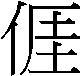 2.教師提問：(1)「啤酒節」摎「豬腳」係哪國个節日摎名產？(2)哪國个麵最有名？(3)「金字塔」係哪國有名个建築物？(4)「無尾熊」係哪國原生種个動物？(5)最有名个「自由女神」係在哪隻國家？(6)第一個辦「嘉年華會」活動个係哪隻國家？3.教師依據學生的回答，逐一書寫語詞。4.教師領讀語詞，並說明「德國」、「義大利」、「埃及」、「澳洲」、「美國」、「巴西」等各國名稱、國旗及其各國的特色事物。5.教師領讀語詞，範念→領念→分組念→個別念。6.請全班念得特別好的學生站起來做示範，或帶全班念。7.教師請學生回家看世界各國國旗，並用客家話說出國家名稱。11.教用版電子教科書
2.教學CD
3.相關圖照說白節奏口頭報告口頭評量參與度評量【人權教育】 瞭解世界上不同的群體、文化和國家，能尊重欣賞其差異。四、表達、溝通與分享六、文化學習與國際瞭解八、運用科技與資訊九、主動探索與研究第三週2/26~3/2第一單元世界一家親第一課出國遶尞能聽懂說話者所表達的情感與知識。能主動聽取資訊，養成蒐集材料與方法的習慣。能根據聽到的客家語作相關的聯想。能使用標音符號，念出簡短的客家語文章。能運用客家語完整的回答問題。1.能了解各國的名勝古蹟及其特色。2.能用客家語說出「越南」、「泰國」、「印尼」、「日本」、「韓國」、「菲律賓」等各國名稱。3.能培養學生的世界觀。1.學習各個國家的名稱。2.與同學分享旅遊的經驗。活動三：會講─亞洲1.複習課文及活動二。2.教師將課本p16、17東亞及南亞的地圖，畫在黑板上，並提問：(1)哪國个櫻花最有名？(2)哪國个參仔最有名？(3)哪國个椰仔、榴槤最有名？(4)「燈節」係哪國特有个節日？(5)圖像還有哪隻國家無講到个？3.教師依據學生的回答，逐一書寫語詞。4.教師領讀語詞，並說明「日本」、「韓國」、「泰國」、「越南」、「菲律賓」、「印尼」等亞洲國家名稱、國旗及其各國的特色事物。5.教師領讀語詞，範念→領念→分組念→個別念。6.請全班念得特別好的學生站起來做示範，或帶全班念。7.教師請學生回家看世界地圖並記下各國名稱，於下次上課時進行分享。11.教用版電子教科書
2.教學CD
3.相關圖照口頭報告口頭評量參與度評量【人權教育】 瞭解世界上不同的群體、文化和國家，能尊重欣賞其差異。四、表達、溝通與分享六、文化學習與國際瞭解八、運用科技與資訊九、主動探索與研究第四週3/5~3/9第一單元世界一家親第一課出國遶尞能聽懂說話者所表達的情感與知識。能主動聽取資訊，養成蒐集材料與方法的習慣。能根據聽到的客家語作相關的聯想。能使用標音符號，念出簡短的客家語文章。能運用客家語完整的回答問題。能運用標音符號標示客家語語音。能寫出課本中常用的客家語詞。能用客家常用語詞寫出句子。1.能了解各國的名勝古蹟及其特色。2.能用客家語說出「米國」、「巴西」、「德國」、「義大利」、「埃及」、「澳洲」、「越南」、「泰國」、「印尼」、「日本」、「韓國」、「菲律賓」等各國名稱。3.能培養學生的世界觀。4.能聽出並認念所學的客家語腔調類型。5.能運用標音符號標示語句。教師引導學生使用正確的國家貼紙完成「會做」。活動四：會做1.複習活動二、三的各國名稱。2.教師指導學生看附件二的國旗貼紙認念國家名稱。3.教師說明課本p18、19的做法，並指導學生運用音標拼讀各國國名。4.教師播放教學CD，引導學生依CD所念的國名順序將編號寫入（ ）中。5.請學生拼讀各國國名的音標，在將附件二的貼紙貼在正確的位置。6.教師統整解答、說明，並領念。活動四：會講一句話1.複習課文、活動二及活動三。2.教師說明課本p20、21的作法，並指導學生用標音及客語漢字來完成語意。3.教師示範例句並領寫及領讀。4.教師請學生完成課本p20、21。5.教師請學生個別回答語句並加以指導。6.討論並修正完成後，教師領讀全班的語句，再練習個別領念。11.教用版電子教科書
2.教學CD
3.附錄二口頭報告口頭評量參與度評量【人權教育】 瞭解世界上不同的群體、文化和國家，能尊重欣賞其差異。五、尊重、關懷與團隊合作八、運用科技與資訊九、主動探索與研究第五週3/12~3/16第一單元世界一家親第二課天穿日能聽懂說話者所表達的情感與知識。能主動聽取資訊，養成蒐集材料與方法的習慣。能透過聆聽活動，欣賞並薪傳客家文化。能根據聽到的客家語作相關的聯想。能從聆聽過程，理解並探索客家文化的實踐方法。能用簡單客家語介紹客家文化。1.能了解課文大意及課文語意，並朗讀課文。2.能了解並記住「閼到」、「蹬」、「衰過」、「芒稈」、「敬天」、「改地泥」、「擎針桊線」、「尞天穿」、「現下」等語詞的意義和用法。1.同學蒐集「女媧補天」、「天穿日」的故事。
2.同學發表蒐集到的資料。活動一：天穿日1.教師講述「女媧補天」的故事，及「天穿日」的由來，2.教師提問：(1)「天穿日」係哪個族群特別過个節日？(2)「天穿日」這个節日係為著紀念麼儕？(3)仰般愛紀念佢呢？(4)這下，逐年舊曆哪日，大家就會紀念佢？(5)在「天穿日」該日，客家人會辦麼个活動？(6)「全國客家日」係在哪日？3.教師引導學生討論、發表，教師做統整。4.教師解釋課文大意、語意及課文語詞。5. 教師領讀課文。6. 教師進行課文說白節奏練習。7. 請學生回家調查「尞天穿」時，家人如何安排活動。11.教用版電子教科書
2.教學CD
3.相關圖照
4.閱讀有關的課外讀物說白節奏口頭評量參與度評量【人權教育】 瞭解世界上不同的群體、文化和國家，能尊重欣賞其差異。【家政教育】 認識臺灣多元族群的傳統與文化。【海洋教育】 說明臺灣地區不同海洋民俗活動、宗教信仰的特色。二、欣賞、表現與創新 四、表達、溝通與分享六、文化學習與國際瞭解第六週3/19~3/23第一單元世界一家親第二課天穿日能聽懂說話者所表達的情感與知識。能主動聽取資訊，養成蒐集材料與方法的習慣。能透過聆聽活動，欣賞並薪傳客家文化。能根據聽到的客家語作相關的聯想。能從聆聽過程，理解並探索客家文化的實踐方法。能用簡單客家語介紹客家文化。養成運用客家語閱讀的興趣，並與他人一起討論的習慣，從閱讀與討論中，領悟尊重與關懷的重要。能閱讀各類客家本土文學作品。1.能了解並記住「閼到」、「蹬」、「衰過」、「芒稈」、「敬天」、「改地泥」、「擎針桊線」、「尞天穿」、「現下」等語詞的意義和用法。2.能培養主動探索研究客家習俗文化的興趣和態度。1.同學調查家人在「尞天穿」時，會做哪些活動。
2.同學發表自己還知道哪些神話故事。活動一：天穿日1.教師領讀課文。2.教師進行課文說白節奏練習。3.學生分享「尞天穿」時，家人如何安排活動。11.教用版電子教科書
2.教學CD
3.相關圖照
4.閱讀有關的課外讀物說白節奏口頭評量參與度評量【人權教育】 瞭解世界上不同的群體、文化和國家，能尊重欣賞其差異。【家政教育】 認識臺灣多元族群的傳統與文化。【海洋教育】 說明臺灣地區不同海洋民俗活動、宗教信仰的特色。一、瞭解自我與發展潛能二、欣賞、表現與創新 六、文化學習與國際瞭解第七週3/26~3/30第一單元世界一家親第二課天穿日能主動聽取資訊，養成蒐集材料與方法的習慣。能從聆聽過程，理解並探索客家文化的實踐方法。能用簡單客家語介紹客家文化。養成運用客家語閱讀的興趣，並與他人一起討論的習慣，從閱讀與討論中，領悟尊重與關懷的重要。1.能用客語音標認讀「全國客家日」、「新竹義民文化祭」、「東勢新丁粄節」、「苗栗龍」、「阿美族豐年祭」、「平埔族夜祭」、「賽夏族矮靈祭」、「雅美族飛魚季」等各族群慶典或祭典的名稱。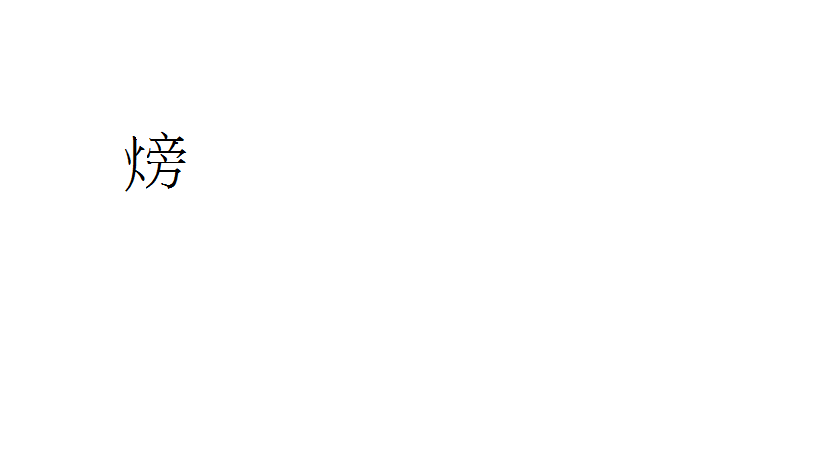 2.能了解各族群慶（祭）典的由來及儀式內容。能用客家語音標認讀各族群慶（祭）典名稱，並了解和其他族群的異同。活動二：會講─各族慶典1.複習課文。2.教師引導學生發表家人「尞天穿」時，安排哪些活動。3.教師播放「全國客家日」的慶祝活動影片。4.教師提問：(1)除了客家人在「全國客家日」有慶祝个活動，還有哪兜縣市客家人乜有慶祝个活動？(2)新竹、苗栗、東勢有麼慶祝个活動？(3)還有哪兜族群乜有自家慶祝个活動？(4)阿美族逐年最重要个慶典係哪隻？(5)平埔族有麼个祭典？(6)逐年舊曆十月半，賽夏族有麼个祭典，盡多人會去參加？(7)雅美族在捉飛魚以後，慶祝豐收時，會舉辦麼个慶典？5.教師根據學生的回答，逐一解釋語詞。6.教師領讀語詞，並說明「全國客家日」、「新竹義民文化祭」、「東勢新丁粄節」、「苗栗龍」、「阿美族豐年祭」、「平埔族夜祭」、「賽夏族矮靈祭」、「雅美族飛魚季」等各族群慶典或祭典的由來及儀式內容。7.教師指導學生運用音標認識語詞。8.教師領讀語詞，範念→領念→齊念→分組念→個別念。9.教師請學生查詢其他族群的慶典活動，並於下次上課時進行分享。11.教用版電子教科書
2.教學CD
3.相關圖照口頭報告口頭評量參與度評量【人權教育】 瞭解世界上不同的群體、文化和國家，能尊重欣賞其差異。【家政教育】 認識臺灣多元族群的傳統與文化。【海洋教育】 說明臺灣地區不同海洋民俗活動、宗教信仰的特色。六、文化學習與國際瞭解八、運用科技與資訊九、主動探索與研究第八週4/2~4/6第一單元世界一家親第二課天穿日能從聆聽學習活動中，瞭解客家語和其他族群語言的異同。能主動聽取資訊，養成蒐集材料與方法的習慣。能根據聽到的客家語作相關的聯想。能從聆聽過程，理解並探索客家文化的實踐方法。能用簡單客家語介紹客家文化。養成運用客家語閱讀的興趣，並與他人一起討論的習慣，從閱讀與討論中，領悟尊重與關懷的重要。1.能透過客家語傳遞客家文化的精神和特色，進而培養尊重和關懷他族語言的文化。2.能了解客家語和其他族群語言的異同。1.能透過客家語傳遞客家文化的精神和特色，進而培養尊重和關懷他族語言的文化。2.培養學生的世界觀。活動三：會聽乜會講1.複習課文、活動二。2.教師請學生觀察課本p32、33情境圖並提問：(1)圖項个人在該做麼个？佢兜在講麼个？(2)客家語个「你好」愛仰般講？(3)河洛話个「你好」愛仰般講？(4)阿美族个「你好」愛仰般講？ (5)泰雅族个「你好」愛仰般講？3.教師領讀各族群「你好」問候語。4.教師指導學生運用音標認讀語詞。5.教師領讀語詞，範念→領念→齊念→分組念→個別念。6.請全班念得特別好的學生站起來做示範，或帶全班念。7.教師請學生查詢其他族群問候語的說法，並於下次上課進行分享。活動三：會聽乜會選1.複習課文及活動二。2.教師說明課本p34活動內容，並複習「臺灣客家語拼音」聲調及腔調念法指導。3.教師領念並說明p35的語詞（兩種腔調都要念），學生跟著念誦。4.請學生依照CD所問的問題，選出正確的答案。5.教師統整解答並說明。6.教師領讀語詞→齊念→分組念→個別念。11.教用版電子教科書
2.教學CD口頭報告口頭評量拼音練習參與度評量【人權教育】 瞭解世界上不同的群體、文化和國家，能尊重欣賞其差異。【家政教育】 認識臺灣多元族群的傳統與文化。【海洋教育】 說明臺灣地區不同海洋民俗活動、宗教信仰的特色。六、文化學習與國際瞭解八、運用科技與資訊九、主動探索與研究第九週4/9~4/13第一單元世界一家親山歌欣賞客家山歌能根據聽到的客家語作相關的聯想。能養成念、唱客家詩詞的興趣。能讀懂客家語各種諺謠、簡易詩文，並能體會文章意涵，說出閱讀內容。養成運用客家語閱讀的興趣，並與他人一起討論的習慣，從閱讀與討論中，領悟尊重與關懷的重要。1.能了解「客家山歌」的大意及語意，並能朗讀。2.能運用客與標音認讀山歌。3.能培養樂意欣賞客家山歌的情操。4.能跟著教學CD念唱「客家山歌」。指導學生了解課文語意，並作口頭練習。活動一：客家山歌1.教師請學生觀察情境圖並提問：(1) 圖項个日頭絲光係麼个色？照到哪位？(2)你感覺佢兜个感情仰般？對哪看出來个？2.教師引導學生討論、發表，教師做統整。3.教師請學生觀察課本p33情境圖並提問：(1)圖項有麼儕？佢兜在該做麼个？(2)你个爺哀對你仰般？大了以後，你愛仰般報答佢兜个恩情？4.教師解釋山歌(一)、(二)語意。5.教師領讀山歌(一)、(二)。6.教師進行山歌(一)、(二)說白節奏練習。7.教師播放CD，欣賞山歌(一)、(二)，學生跟著念唱。11.教用版電子教科書
2.教學CD念唱練習參與度評量說白節奏【環境教育】 能藉由觀察與體驗自然，以創作文章、美勞、音樂、戲劇表演等形式表現自然環境之美與對環境的關懷。二、欣賞、表現與創新
四、表達、溝通與分享
六、文化學習與國際瞭解第十週4/16~4/20第二單元山歌客家情第三課九腔十八調能聽懂說話者所表達的情感與知識。能聽辨客家語不同語氣和語調所表達的情緒和態度。能聽懂客家戲曲的主要內容。能主動聽取資訊，養成蒐集材料與方法的習慣。能透過聆聽活動，欣賞並薪傳客家文化。能根據聽到的客家語作相關的聯想。養成運用客家語閱讀的興趣，並與他人一起討論的習慣，從閱讀與討論中，領悟尊重與關懷的重要。1.能了解課文大意及語意，並朗讀課文。2.能了解「山肚」、「九腔十八調」、「軟板」等語詞的意義和用法。3.能了解客家山歌的由來及曲調，並樂意吟唱客家山歌。1.教導同學「客家山歌」的由來，並介紹「客家山歌」的曲調及欣賞「客家山歌」。
2.引導同學練習吟唱，體會「客家山歌」的優美之處。活動一：九腔十八調1.教師播放「客家山歌」的曲調讓學生欣賞。2.教師述說「客家山歌」的由來及特色。3.教師範念課文並解釋課文大意、語意及課文語詞。4.教師領讀課文，範念→領念→齊念→分組念→個別念。5.教師指導學生運用拼音拼讀課文第一段中的山歌歌詞。6.教師指導學生唱課文中的山歌曲調。7.教師請學生回家詢問並收集有「客家山歌」的資料，於下次課堂進行分享。11.教用版電子教科書
2.教學CD口頭報告口頭評量念唱練習【人權教育】 瞭解世界上不同的群體、文化和國家，能尊重欣賞其差異。【性別平等教育】 學習在性別互動中，展現自我的特色。【環境教育】 能藉由觀察與體驗自然，以創作文章、美勞、音樂、戲劇表演等形式表現自然環境之美與對環境的關懷。二、欣賞、表現與創新 四、表達、溝通與分享五、尊重、關懷與團隊合作第十一週4/23~4/27第二單元山歌客家情第三課九腔十八調能聽懂說話者所表達的情感與知識。能聽辨客家語不同語氣和語調所表達的情緒和態度。能聽懂客家戲曲的主要內容。能主動聽取資訊，養成蒐集材料與方法的習慣。能透過聆聽活動，欣賞並薪傳客家文化。能根據聽到的客家語作相關的聯想。養成運用客家語閱讀的興趣，並與他人一起討論的習慣，從閱讀與討論中，領悟尊重與關懷的重要。1.能了解客家山歌的由來及曲調，並樂意吟唱客家山歌。2.培養主動欣賞客家戲曲的情操。3.培養應用客家語從事欣賞與表現之興趣和能力，並創新客家文化的精神和特色。1.同學蒐集、發表有關「客家山歌」的資料。
2.教唱並說明「老山歌」及「山歌子」，學生練習跟唱。
3.收看、收聽客家電視臺或廣播電臺的節目。活動二：會唱客家山歌1.複習課文。2.教師播放「老山歌」教學CD，請學生仔細聆聽。3.教師說明「老山歌」的由來、曲調及唱法。4.教師教唱課本中「老山歌」的曲調，並說明歌詞意境。5.教師請學生跟著CD唱「老山歌」曲調。6.教師播放「山歌子」教學CD，請學生仔細聆聽。11.教用版電子教科書
2.教學CD口頭報告口頭評量念唱練習【人權教育】 瞭解世界上不同的群體、文化和國家，能尊重欣賞其差異。【性別平等教育】 學習在性別互動中，展現自我的特色。【環境教育】 能藉由觀察與體驗自然，以創作文章、美勞、音樂、戲劇表演等形式表現自然環境之美與對環境的關懷。二、欣賞、表現與創新六、文化學習與國際瞭解八、運用科技與資訊第十二週4/30~5/4第二單元山歌客家情第三課九腔十八調能聽懂說話者所表達的情感與知識。能聽辨客家語不同語氣和語調所表達的情緒和態度。能聽懂客家戲曲的主要內容。能主動聽取資訊，養成蒐集材料與方法的習慣。能透過聆聽活動，欣賞並薪傳客家文化。能根據聽到的客家語作相關的聯想。養成運用客家語閱讀的興趣，並與他人一起討論的習慣，從閱讀與討論中，領悟尊重與關懷的重要。1.能了解客家山歌的由來及曲調，並樂意吟唱客家山歌。2.培養主動欣賞客家戲曲的情操。3.培養應用客家語從事欣賞與表現之興趣和能力，並創新客家文化的精神和特色。1.教唱並說明「山歌子」及「平板」，學生練習跟唱。
2.欣賞客家戲的影片。
3.同學分組討論並發表客家戲的角色、情節與歌曲曲調型態。活動二：會唱客家山歌1.教師說明「山歌子」的由來、曲調及唱法。2.教師教唱課本中「山歌子」的曲調，並說明歌詞意境。3.教師請學生跟著CD唱「山歌子」曲調。4.複習「老山歌」、「山歌子」曲調。5.教師播放「平板」教學CD，請學生仔細聆聽。6.教師說明「平板」的由來、曲調及唱法。11.教用版電子教科書
2.教學CD口頭評量念唱練習【人權教育】 瞭解世界上不同的群體、文化和國家，能尊重欣賞其差異。【性別平等教育】 學習在性別互動中，展現自我的特色。【環境教育】 能藉由觀察與體驗自然，以創作文章、美勞、音樂、戲劇表演等形式表現自然環境之美與對環境的關懷。二、欣賞、表現與創新六、文化學習與國際瞭解八、運用科技與資訊第十三週5/7~5/11第二單元山歌客家情第三課九腔十八調能聽懂說話者所表達的情感與知識。能聽辨客家語不同語氣和語調所表達的情緒和態度。能聽懂客家戲曲的主要內容。能主動聽取資訊，養成蒐集材料與方法的習慣。能透過聆聽活動，欣賞並薪傳客家文化。能根據聽到的客家語作相關的聯想。養成運用客家語閱讀的興趣，並與他人一起討論的習慣，從閱讀與討論中，領悟尊重與關懷的重要。1.能了解客家山歌的由來及曲調，並樂意吟唱客家山歌。2.培養主動欣賞客家戲曲的情操。3.培養應用客家語從事欣賞與表現之興趣和能力，並創新客家文化的精神和特色。1.教唱並說明「平板」及「小調」，學生練習跟唱。
2.欣賞客家戲的影片。
3.同學分組討論並發表客家戲的角色、情節與歌曲曲調型態。活動二：會唱客家山歌1.教師教唱課本中「平板」的曲調，並說明歌詞意境。2.教師請學生跟著CD唱「平板」曲調。3.教師播放「小調」教學CD，請學生仔細聆聽。4.教師說明「小調」的由來、曲調及唱法。5.教師教唱課本中「小調」的曲調，並說明歌詞意境。6.教師請學生跟著CD唱「小調」曲調。11.教用版電子教科書
2.教學CD口頭評量念唱練習【人權教育】 瞭解世界上不同的群體、文化和國家，能尊重欣賞其差異。【性別平等教育】 學習在性別互動中，展現自我的特色。【環境教育】 能藉由觀察與體驗自然，以創作文章、美勞、音樂、戲劇表演等形式表現自然環境之美與對環境的關懷。二、欣賞、表現與創新六、文化學習與國際瞭解八、運用科技與資訊第十四週5/14~5/18第二單元山歌客家情第四課歌仙──劉三妹能聽辨客家語不同語氣和語調所表達的情緒和態度。能主動聽取資訊，養成蒐集材料與方法的習慣。能透過聆聽活動，欣賞並薪傳客家文化。能根據聽到的客家語作相關的聯想。1.能了解課文大意及課文語意，並朗讀課文。2.能了解並記住「正經」等語詞的意義和用法。3.能了解「歌仙」的生平事蹟及對客家語的貢獻。1.能了解客家山歌的由來及曲調，並樂意吟唱及欣賞客家山歌和客家戲曲。2.能了解「歌仙」的生平事蹟及對客家語的貢獻。3.培養應用客家語從事欣賞與表演之興趣和能力，並創新客家文化的精神和特色 。活動一：歌仙1.教師介紹歌仙─劉三妹的生平事蹟，包括封號由來、時代背景、個性、歌仙傳奇故事，以及對客家語的貢獻及影響。2.教師舉例說明劉三妹和秀才對歌的過程和內容。3.教師範念課文並解釋課文大意、語意及課文語詞。11.教用版電子教科書
2.教學CD口頭評量念唱練習【環境教育】 能藉由觀察與體驗自然，以創作文章、美勞、音樂、戲劇表演等形式表現自然環境之美與對環境的關懷。二、欣賞、表現與創新 四、表達、溝通與分享九、主動探索與研究第十五週5/21~5/25第二單元山歌客家情第四課歌仙──劉三妹能聽辨客家語不同語氣和語調所表達的情緒和態度。能主動聽取資訊，養成蒐集材料與方法的習慣。能透過聆聽活動，欣賞並薪傳客家文化。能根據聽到的客家語作相關的聯想。1.能了解課文大意及課文語意，並朗讀課文。2.能了解並記住「正經」等語詞的意義和用法。3.能了解「歌仙」的生平事蹟及對客家語的貢獻。1.能了解客家山歌的由來及曲調，並樂意吟唱及欣賞客家山歌和客家戲曲。2.能了解「歌仙」的生平事蹟及對客家語的貢獻。3.培養應用客家語從事欣賞與表演之興趣和能力，並創新客家文化的精神和特色 。活動一：歌仙1.教師領讀課文，範念→領念→齊念→分組念→個別念。2.教師指導學生運用拼音拼讀課文第三段中的山歌歌詞。3.教師指導學生用「老山歌」、「山歌子」、「平板」三種曲調唱出課文中第三段的山歌。4.教師請學生回家查詢有關「劉三妹」的事蹟或其對歌中山歌的內容，於下堂課進行分享。11.教用版電子教科書
2.教學CD口頭評量念唱練習【環境教育】 能藉由觀察與體驗自然，以創作文章、美勞、音樂、戲劇表演等形式表現自然環境之美與對環境的關懷。二、欣賞、表現與創新 八、運用科技與資訊九、主動探索與研究第十六週5/28~6/1第二單元山歌客家情第四課歌仙──劉三妹能主動聽取資訊，養成蒐集材料與方法的習慣。能透過聆聽活動，欣賞並薪傳客家文化。能根據聽到的客家語作相關的聯想。養成運用客家語閱讀的興趣，並與他人一起討論的習慣，從閱讀與討論中，領悟尊重與關懷的重要。能閱讀各類客家本土文學作品。能了解「十二月古人」山歌歌詞的時代背景並樂意欣賞山歌。1. 播放「十二月古人」的歌曲，教師說明歌詞大意。2.培養應用客家語從事欣賞與表演之興趣和能力，並創新客家文化的精神和特色 。活動二：客家山歌文學 1.複習課文。2.請學生發表有關「劉三妹」山歌對唱的內容。3.教師播放「小調─剪剪花」的曲調讓學生欣賞。11.教用版電子教科書
2.教學CD口頭報告念唱練習【環境教育】 能藉由觀察與體驗自然，以創作文章、美勞、音樂、戲劇表演等形式表現自然環境之美與對環境的關懷。一、瞭解自我與發展潛能四、表達、溝通與分享八、運用科技與資訊第十七週6/4~6/8第二單元山歌客家情第四課歌仙──劉三妹能主動聽取資訊，養成蒐集材料與方法的習慣。能透過聆聽活動，欣賞並薪傳客家文化。能根據聽到的客家語作相關的聯想。養成運用客家語閱讀的興趣，並與他人一起討論的習慣，從閱讀與討論中，領悟尊重與關懷的重要。能閱讀各類客家本土文學作品。能了解「十二月古人」山歌歌詞的時代背景並樂意欣賞山歌。1. 播放「十二月古人」的歌曲，教師說明歌詞大意。2.培養應用客家語從事欣賞與表演之興趣和能力，並創新客家文化的精神和特色 。活動二：客家山歌文學 1.教師播放「小調─剪剪花」的曲調讓學生欣賞。2.教師說明「剪剪花」曲調的源流及其歌詞。3.教師說明「十二月古人」山歌乃用傳統「剪剪花」小調的曲子另譜新詞，故又稱「新剪」。4.教師範念「十二月古人」歌詞並解釋語意及故事時代背景。11.教用版電子教科書
2.教學CD念唱練習參與度評量【環境教育】 能藉由觀察與體驗自然，以創作文章、美勞、音樂、戲劇表演等形式表現自然環境之美與對環境的關懷。二、欣賞、表現與創新 五、尊重、關懷與團隊合作九、主動探索與研究第十八週6/11~6/15第二單元山歌客家情第四課歌仙──劉三妹能主動聽取資訊，養成蒐集材料與方法的習慣。能透過聆聽活動，欣賞並薪傳客家文化。能根據聽到的客家語作相關的聯想。養成運用客家語閱讀的興趣，並與他人一起討論的習慣，從閱讀與討論中，領悟尊重與關懷的重要。能閱讀各類客家本土文學作品。能了解「十二月古人」山歌歌詞的時代背景並樂意欣賞山歌。1. 播放「十二月古人」的歌曲，教師說明歌詞大意。2.培養應用客家語從事欣賞與表演之興趣和能力，並創新客家文化的精神和特色 。活動二：客家山歌文學 1.教師範念「十二月古人」歌詞並解釋語意及故事時代背景。2.教師播放CD，學生欣賞「十二月古人」山歌。11.教用版電子教科書
2.教學CD念唱練習參與度評量【環境教育】 能藉由觀察與體驗自然，以創作文章、美勞、音樂、戲劇表演等形式表現自然環境之美與對環境的關懷。一、瞭解自我與發展潛能二、欣賞、表現與創新 四、表達、溝通與分享五、尊重、關懷與團隊合作六、文化學習與國際瞭解八、運用科技與資訊九、主動探索與研究